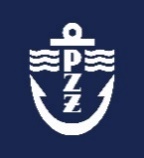 POLSKI ZWIĄZEK ŻEGLARSKIWNIOSEK O WYKREŚLENIE JEDNOSTKI PŁYWAJĄCEJZ REJESTRU ARCHIWALNEGOz indeksu nazw jachtów morskich prowadzonego do dn. 31 lipca 2020 r. na podstawie Ustawy z dn. 18 września 2001 r. Kodeks morski i Rozporządzenia Ministra Infrastruktury z dnia 30 kwietnia 2004 r. w sprawie nadawania  i zatwierdzania  nazwy statku morskiego z indeksu nazw jachtów morskich prowadzonego do dn. 31 lipca 2020 r. na podstawie Ustawy z dn. 18 września 2001 r. Kodeks morski i Rozporządzenia Ministra Infrastruktury z dnia 30 kwietnia 2004 r. w sprawie nadawania  i zatwierdzania  nazwy statku morskiego z polskiego rejestru jachtów prowadzonego do dn. 31 lipca 2020 r. na podstawie Ustawy z dn. 18 września 2001 r. Kodeks morski i Rozporządzenia Ministra Infrastruktury w sprawie polskiego rejestru jachtów z dn. 23 grudnia 2004 r.z polskiego rejestru jachtów prowadzonego do dn. 31 lipca 2020 r. na podstawie Ustawy z dn. 18 września 2001 r. Kodeks morski i Rozporządzenia Ministra Infrastruktury w sprawie polskiego rejestru jachtów z dn. 23 grudnia 2004 r.z rejestru statków używanych wyłącznie do uprawiania sportu lub rekreacji prowadzonego do dnia 31 lipca 2020 r.na podstawie Ustawy z dnia 21 grudnia 2000 r. o żegludze śródlądowej i Rozporządzenia Ministra Transportu, Budownictwa i Gospodarki Morskiej z dnia 21 czerwca 2013 r. w sprawie trybu  rejestracji statków używanych wyłącznie do uprawiania sportu lub rekreacjiz rejestru statków używanych wyłącznie do uprawiania sportu lub rekreacji prowadzonego do dnia 31 lipca 2020 r.na podstawie Ustawy z dnia 21 grudnia 2000 r. o żegludze śródlądowej i Rozporządzenia Ministra Transportu, Budownictwa i Gospodarki Morskiej z dnia 21 czerwca 2013 r. w sprawie trybu  rejestracji statków używanych wyłącznie do uprawiania sportu lub rekreacjiWNIOSKODAWCAWNIOSKODAWCAWNIOSKODAWCAWNIOSKODAWCAWNIOSKODAWCAWNIOSKODAWCAWNIOSKODAWCAImię i nazwisko lub nazwaImię i nazwisko lub nazwaImię i nazwisko lub nazwaImię i nazwisko lub nazwaImię i nazwisko lub nazwaImię i nazwisko lub nazwaImię i nazwisko lub nazwaPESELData urodzeniaData urodzeniaData urodzeniaMiejsce urodzeniaMiejsce urodzeniaMiejsce urodzeniaRodzaj i nr dokumentu tożsamościRodzaj i nr dokumentu tożsamościRodzaj i nr dokumentu tożsamościRodzaj i nr dokumentu tożsamościRodzaj i nr dokumentu tożsamościRodzaj i nr dokumentu tożsamościRodzaj i nr dokumentu tożsamościnr KRS lub nazwa i nr innego rejestru/ewidencjinr KRS lub nazwa i nr innego rejestru/ewidencjinr KRS lub nazwa i nr innego rejestru/ewidencjiREGONREGONNIP NIP Adres zamieszkania lub siedzibyAdres zamieszkania lub siedzibyAdres zamieszkania lub siedzibyAdres zamieszkania lub siedzibyAdres zamieszkania lub siedzibyAdres zamieszkania lub siedzibyAdres zamieszkania lub siedzibyKrajKod pocztowyKod pocztowyPocztaPocztaPocztaPocztaMiejscowośćUlica Ulica Ulica Ulica Nr budynkuNr lokaluAdres e-mailAdres e-mailTelefonTelefonTelefonTelefonTelefonAdres do doręczeń na terenie RP (w przypadku gdy różni się od adresu zamieszkania lub siedziby)Adres do doręczeń na terenie RP (w przypadku gdy różni się od adresu zamieszkania lub siedziby)Adres do doręczeń na terenie RP (w przypadku gdy różni się od adresu zamieszkania lub siedziby)Adres do doręczeń na terenie RP (w przypadku gdy różni się od adresu zamieszkania lub siedziby)Adres do doręczeń na terenie RP (w przypadku gdy różni się od adresu zamieszkania lub siedziby)Adres do doręczeń na terenie RP (w przypadku gdy różni się od adresu zamieszkania lub siedziby)Adres do doręczeń na terenie RP (w przypadku gdy różni się od adresu zamieszkania lub siedziby)KrajKod pocztowyKod pocztowyPocztaPocztaPocztaPocztaMiejscowośćUlica Ulica Ulica Ulica Nr budynkuNr lokaluJEDNOSTKA PŁYWAJĄCAJEDNOSTKA PŁYWAJĄCAJEDNOSTKA PŁYWAJĄCAJEDNOSTKA PŁYWAJĄCAJEDNOSTKA PŁYWAJĄCAJEDNOSTKA PŁYWAJĄCAJEDNOSTKA PŁYWAJĄCANumer rejestracyjnyNazwaNazwaNazwaNazwaNazwaNazwaNumer identyfikacyjny (HIN/CIN/VIN/WIN)Numer identyfikacyjny (HIN/CIN/VIN/WIN)Numer identyfikacyjny (HIN/CIN/VIN/WIN)Numer identyfikacyjny (HIN/CIN/VIN/WIN)Numer identyfikacyjny (HIN/CIN/VIN/WIN)Numer identyfikacyjny (HIN/CIN/VIN/WIN)Numer identyfikacyjny (HIN/CIN/VIN/WIN)PODSTAWA WYKREŚLENIAPODSTAWA WYKREŚLENIAPODSTAWA WYKREŚLENIAPODSTAWA WYKREŚLENIAPODSTAWA WYKREŚLENIAPODSTAWA WYKREŚLENIAPODSTAWA WYKREŚLENIAWskazanie podstawy wykreśleniaWskazanie podstawy wykreśleniaWskazanie podstawy wykreśleniaWskazanie podstawy wykreśleniaWskazanie podstawy wykreśleniaWskazanie podstawy wykreśleniaWskazanie podstawy wykreśleniaOŚWIADCZENIAOŚWIADCZENIAOŚWIADCZENIAOŚWIADCZENIAOŚWIADCZENIAOŚWIADCZENIAOŚWIADCZENIAWyrażam zgodę na przetwarzanie danych osobowych przez administratora danych osobowych – Polski Związek Żeglarski z siedzibą w Warszawie.Oświadczam, iż przyjmuję do wiadomości, że:1)	administratorem danych osobowych jest Polski Związek Żeglarski z siedzibą pod adresem al. ks. J. Poniatowskiego 1, 03-901 Warszawa, adres e-mail: pyabiuro@pya.org.pl;2)	w sprawach związanych z danymi osobowymi należy kontaktować się z Inspektorem Ochrony Danych, adres e-mail: iodo@pya.org.pl;3)	dane osobowe przetwarzane są w celu celu wykonania obowiązków wynikających z: ustawy z dnia 12 kwietnia 2018 r. o rejestracji jachtów i innych jednostek pływających o długości do 24 metrów oraz Kodeksu postępowania administracyjnego, a także do wykonywania zadań statutowych PZŻ;4)	podstawą do przetwarzania danych osobowych jest zgoda na przetwarzanie danych osobowych;5)	podanie danych jest dobrowolne, jednak konieczne do realizacji celów, do jakich zostały zebrane;6)	dane nie będą udostępniane podmiotom zewnętrznym z wyjątkiem przypadków przewidzianych przepisami prawa;7)	dane przechowywane będą przez okres niezbędny do realizacji wyżej określonych celów;8)	dane osobowe nie będą przetwarzane w sposób zautomatyzowany i nie będą poddawane profilowaniu;9)	przysługuje mi prawo dostępu do treści moich danych osobowych oraz z zastrzeżeniem przepisów prawa prawo do: ich sprostowania, usunięcia, ograniczenia przetwarzania, przenoszenia, wniesienia sprzeciwu wobec przetwarzania, cofnięcia zgody w dowolnym momencie bez wpływu na zgodność z prawem przetwarzania, którego dokonano na podstawie zgody przed jej cofnięciem;10)	przysługuje mi prawo do wniesienia skargi do organu nadzorczego. W ramach wyrażonej zgody oświadczam, iż wiem i zostałem poinformowany, że moje dane osobowe zostaną powierzone przez PZŻ innym podmiotom, jedynie i tylko w celach wymienionych wyżej.Jestem świadomy odpowiedzialności karnej za złożenie fałszywego oświadczenia, wynikającej z art. 233 ustawy z dnia 6 czerwca 1997 r. - Kodeks karny (t.j. Dz. U. z 2022 r. poz. 1138, 1726, 1855.)Wyrażam zgodę na przetwarzanie danych osobowych przez administratora danych osobowych – Polski Związek Żeglarski z siedzibą w Warszawie.Oświadczam, iż przyjmuję do wiadomości, że:1)	administratorem danych osobowych jest Polski Związek Żeglarski z siedzibą pod adresem al. ks. J. Poniatowskiego 1, 03-901 Warszawa, adres e-mail: pyabiuro@pya.org.pl;2)	w sprawach związanych z danymi osobowymi należy kontaktować się z Inspektorem Ochrony Danych, adres e-mail: iodo@pya.org.pl;3)	dane osobowe przetwarzane są w celu celu wykonania obowiązków wynikających z: ustawy z dnia 12 kwietnia 2018 r. o rejestracji jachtów i innych jednostek pływających o długości do 24 metrów oraz Kodeksu postępowania administracyjnego, a także do wykonywania zadań statutowych PZŻ;4)	podstawą do przetwarzania danych osobowych jest zgoda na przetwarzanie danych osobowych;5)	podanie danych jest dobrowolne, jednak konieczne do realizacji celów, do jakich zostały zebrane;6)	dane nie będą udostępniane podmiotom zewnętrznym z wyjątkiem przypadków przewidzianych przepisami prawa;7)	dane przechowywane będą przez okres niezbędny do realizacji wyżej określonych celów;8)	dane osobowe nie będą przetwarzane w sposób zautomatyzowany i nie będą poddawane profilowaniu;9)	przysługuje mi prawo dostępu do treści moich danych osobowych oraz z zastrzeżeniem przepisów prawa prawo do: ich sprostowania, usunięcia, ograniczenia przetwarzania, przenoszenia, wniesienia sprzeciwu wobec przetwarzania, cofnięcia zgody w dowolnym momencie bez wpływu na zgodność z prawem przetwarzania, którego dokonano na podstawie zgody przed jej cofnięciem;10)	przysługuje mi prawo do wniesienia skargi do organu nadzorczego. W ramach wyrażonej zgody oświadczam, iż wiem i zostałem poinformowany, że moje dane osobowe zostaną powierzone przez PZŻ innym podmiotom, jedynie i tylko w celach wymienionych wyżej.Jestem świadomy odpowiedzialności karnej za złożenie fałszywego oświadczenia, wynikającej z art. 233 ustawy z dnia 6 czerwca 1997 r. - Kodeks karny (t.j. Dz. U. z 2022 r. poz. 1138, 1726, 1855.)Wyrażam zgodę na przetwarzanie danych osobowych przez administratora danych osobowych – Polski Związek Żeglarski z siedzibą w Warszawie.Oświadczam, iż przyjmuję do wiadomości, że:1)	administratorem danych osobowych jest Polski Związek Żeglarski z siedzibą pod adresem al. ks. J. Poniatowskiego 1, 03-901 Warszawa, adres e-mail: pyabiuro@pya.org.pl;2)	w sprawach związanych z danymi osobowymi należy kontaktować się z Inspektorem Ochrony Danych, adres e-mail: iodo@pya.org.pl;3)	dane osobowe przetwarzane są w celu celu wykonania obowiązków wynikających z: ustawy z dnia 12 kwietnia 2018 r. o rejestracji jachtów i innych jednostek pływających o długości do 24 metrów oraz Kodeksu postępowania administracyjnego, a także do wykonywania zadań statutowych PZŻ;4)	podstawą do przetwarzania danych osobowych jest zgoda na przetwarzanie danych osobowych;5)	podanie danych jest dobrowolne, jednak konieczne do realizacji celów, do jakich zostały zebrane;6)	dane nie będą udostępniane podmiotom zewnętrznym z wyjątkiem przypadków przewidzianych przepisami prawa;7)	dane przechowywane będą przez okres niezbędny do realizacji wyżej określonych celów;8)	dane osobowe nie będą przetwarzane w sposób zautomatyzowany i nie będą poddawane profilowaniu;9)	przysługuje mi prawo dostępu do treści moich danych osobowych oraz z zastrzeżeniem przepisów prawa prawo do: ich sprostowania, usunięcia, ograniczenia przetwarzania, przenoszenia, wniesienia sprzeciwu wobec przetwarzania, cofnięcia zgody w dowolnym momencie bez wpływu na zgodność z prawem przetwarzania, którego dokonano na podstawie zgody przed jej cofnięciem;10)	przysługuje mi prawo do wniesienia skargi do organu nadzorczego. W ramach wyrażonej zgody oświadczam, iż wiem i zostałem poinformowany, że moje dane osobowe zostaną powierzone przez PZŻ innym podmiotom, jedynie i tylko w celach wymienionych wyżej.Jestem świadomy odpowiedzialności karnej za złożenie fałszywego oświadczenia, wynikającej z art. 233 ustawy z dnia 6 czerwca 1997 r. - Kodeks karny (t.j. Dz. U. z 2022 r. poz. 1138, 1726, 1855.)Wyrażam zgodę na przetwarzanie danych osobowych przez administratora danych osobowych – Polski Związek Żeglarski z siedzibą w Warszawie.Oświadczam, iż przyjmuję do wiadomości, że:1)	administratorem danych osobowych jest Polski Związek Żeglarski z siedzibą pod adresem al. ks. J. Poniatowskiego 1, 03-901 Warszawa, adres e-mail: pyabiuro@pya.org.pl;2)	w sprawach związanych z danymi osobowymi należy kontaktować się z Inspektorem Ochrony Danych, adres e-mail: iodo@pya.org.pl;3)	dane osobowe przetwarzane są w celu celu wykonania obowiązków wynikających z: ustawy z dnia 12 kwietnia 2018 r. o rejestracji jachtów i innych jednostek pływających o długości do 24 metrów oraz Kodeksu postępowania administracyjnego, a także do wykonywania zadań statutowych PZŻ;4)	podstawą do przetwarzania danych osobowych jest zgoda na przetwarzanie danych osobowych;5)	podanie danych jest dobrowolne, jednak konieczne do realizacji celów, do jakich zostały zebrane;6)	dane nie będą udostępniane podmiotom zewnętrznym z wyjątkiem przypadków przewidzianych przepisami prawa;7)	dane przechowywane będą przez okres niezbędny do realizacji wyżej określonych celów;8)	dane osobowe nie będą przetwarzane w sposób zautomatyzowany i nie będą poddawane profilowaniu;9)	przysługuje mi prawo dostępu do treści moich danych osobowych oraz z zastrzeżeniem przepisów prawa prawo do: ich sprostowania, usunięcia, ograniczenia przetwarzania, przenoszenia, wniesienia sprzeciwu wobec przetwarzania, cofnięcia zgody w dowolnym momencie bez wpływu na zgodność z prawem przetwarzania, którego dokonano na podstawie zgody przed jej cofnięciem;10)	przysługuje mi prawo do wniesienia skargi do organu nadzorczego. W ramach wyrażonej zgody oświadczam, iż wiem i zostałem poinformowany, że moje dane osobowe zostaną powierzone przez PZŻ innym podmiotom, jedynie i tylko w celach wymienionych wyżej.Jestem świadomy odpowiedzialności karnej za złożenie fałszywego oświadczenia, wynikającej z art. 233 ustawy z dnia 6 czerwca 1997 r. - Kodeks karny (t.j. Dz. U. z 2022 r. poz. 1138, 1726, 1855.)Wyrażam zgodę na przetwarzanie danych osobowych przez administratora danych osobowych – Polski Związek Żeglarski z siedzibą w Warszawie.Oświadczam, iż przyjmuję do wiadomości, że:1)	administratorem danych osobowych jest Polski Związek Żeglarski z siedzibą pod adresem al. ks. J. Poniatowskiego 1, 03-901 Warszawa, adres e-mail: pyabiuro@pya.org.pl;2)	w sprawach związanych z danymi osobowymi należy kontaktować się z Inspektorem Ochrony Danych, adres e-mail: iodo@pya.org.pl;3)	dane osobowe przetwarzane są w celu celu wykonania obowiązków wynikających z: ustawy z dnia 12 kwietnia 2018 r. o rejestracji jachtów i innych jednostek pływających o długości do 24 metrów oraz Kodeksu postępowania administracyjnego, a także do wykonywania zadań statutowych PZŻ;4)	podstawą do przetwarzania danych osobowych jest zgoda na przetwarzanie danych osobowych;5)	podanie danych jest dobrowolne, jednak konieczne do realizacji celów, do jakich zostały zebrane;6)	dane nie będą udostępniane podmiotom zewnętrznym z wyjątkiem przypadków przewidzianych przepisami prawa;7)	dane przechowywane będą przez okres niezbędny do realizacji wyżej określonych celów;8)	dane osobowe nie będą przetwarzane w sposób zautomatyzowany i nie będą poddawane profilowaniu;9)	przysługuje mi prawo dostępu do treści moich danych osobowych oraz z zastrzeżeniem przepisów prawa prawo do: ich sprostowania, usunięcia, ograniczenia przetwarzania, przenoszenia, wniesienia sprzeciwu wobec przetwarzania, cofnięcia zgody w dowolnym momencie bez wpływu na zgodność z prawem przetwarzania, którego dokonano na podstawie zgody przed jej cofnięciem;10)	przysługuje mi prawo do wniesienia skargi do organu nadzorczego. W ramach wyrażonej zgody oświadczam, iż wiem i zostałem poinformowany, że moje dane osobowe zostaną powierzone przez PZŻ innym podmiotom, jedynie i tylko w celach wymienionych wyżej.Jestem świadomy odpowiedzialności karnej za złożenie fałszywego oświadczenia, wynikającej z art. 233 ustawy z dnia 6 czerwca 1997 r. - Kodeks karny (t.j. Dz. U. z 2022 r. poz. 1138, 1726, 1855.)Wyrażam zgodę na przetwarzanie danych osobowych przez administratora danych osobowych – Polski Związek Żeglarski z siedzibą w Warszawie.Oświadczam, iż przyjmuję do wiadomości, że:1)	administratorem danych osobowych jest Polski Związek Żeglarski z siedzibą pod adresem al. ks. J. Poniatowskiego 1, 03-901 Warszawa, adres e-mail: pyabiuro@pya.org.pl;2)	w sprawach związanych z danymi osobowymi należy kontaktować się z Inspektorem Ochrony Danych, adres e-mail: iodo@pya.org.pl;3)	dane osobowe przetwarzane są w celu celu wykonania obowiązków wynikających z: ustawy z dnia 12 kwietnia 2018 r. o rejestracji jachtów i innych jednostek pływających o długości do 24 metrów oraz Kodeksu postępowania administracyjnego, a także do wykonywania zadań statutowych PZŻ;4)	podstawą do przetwarzania danych osobowych jest zgoda na przetwarzanie danych osobowych;5)	podanie danych jest dobrowolne, jednak konieczne do realizacji celów, do jakich zostały zebrane;6)	dane nie będą udostępniane podmiotom zewnętrznym z wyjątkiem przypadków przewidzianych przepisami prawa;7)	dane przechowywane będą przez okres niezbędny do realizacji wyżej określonych celów;8)	dane osobowe nie będą przetwarzane w sposób zautomatyzowany i nie będą poddawane profilowaniu;9)	przysługuje mi prawo dostępu do treści moich danych osobowych oraz z zastrzeżeniem przepisów prawa prawo do: ich sprostowania, usunięcia, ograniczenia przetwarzania, przenoszenia, wniesienia sprzeciwu wobec przetwarzania, cofnięcia zgody w dowolnym momencie bez wpływu na zgodność z prawem przetwarzania, którego dokonano na podstawie zgody przed jej cofnięciem;10)	przysługuje mi prawo do wniesienia skargi do organu nadzorczego. W ramach wyrażonej zgody oświadczam, iż wiem i zostałem poinformowany, że moje dane osobowe zostaną powierzone przez PZŻ innym podmiotom, jedynie i tylko w celach wymienionych wyżej.Jestem świadomy odpowiedzialności karnej za złożenie fałszywego oświadczenia, wynikającej z art. 233 ustawy z dnia 6 czerwca 1997 r. - Kodeks karny (t.j. Dz. U. z 2022 r. poz. 1138, 1726, 1855.)Wyrażam zgodę na przetwarzanie danych osobowych przez administratora danych osobowych – Polski Związek Żeglarski z siedzibą w Warszawie.Oświadczam, iż przyjmuję do wiadomości, że:1)	administratorem danych osobowych jest Polski Związek Żeglarski z siedzibą pod adresem al. ks. J. Poniatowskiego 1, 03-901 Warszawa, adres e-mail: pyabiuro@pya.org.pl;2)	w sprawach związanych z danymi osobowymi należy kontaktować się z Inspektorem Ochrony Danych, adres e-mail: iodo@pya.org.pl;3)	dane osobowe przetwarzane są w celu celu wykonania obowiązków wynikających z: ustawy z dnia 12 kwietnia 2018 r. o rejestracji jachtów i innych jednostek pływających o długości do 24 metrów oraz Kodeksu postępowania administracyjnego, a także do wykonywania zadań statutowych PZŻ;4)	podstawą do przetwarzania danych osobowych jest zgoda na przetwarzanie danych osobowych;5)	podanie danych jest dobrowolne, jednak konieczne do realizacji celów, do jakich zostały zebrane;6)	dane nie będą udostępniane podmiotom zewnętrznym z wyjątkiem przypadków przewidzianych przepisami prawa;7)	dane przechowywane będą przez okres niezbędny do realizacji wyżej określonych celów;8)	dane osobowe nie będą przetwarzane w sposób zautomatyzowany i nie będą poddawane profilowaniu;9)	przysługuje mi prawo dostępu do treści moich danych osobowych oraz z zastrzeżeniem przepisów prawa prawo do: ich sprostowania, usunięcia, ograniczenia przetwarzania, przenoszenia, wniesienia sprzeciwu wobec przetwarzania, cofnięcia zgody w dowolnym momencie bez wpływu na zgodność z prawem przetwarzania, którego dokonano na podstawie zgody przed jej cofnięciem;10)	przysługuje mi prawo do wniesienia skargi do organu nadzorczego. W ramach wyrażonej zgody oświadczam, iż wiem i zostałem poinformowany, że moje dane osobowe zostaną powierzone przez PZŻ innym podmiotom, jedynie i tylko w celach wymienionych wyżej.Jestem świadomy odpowiedzialności karnej za złożenie fałszywego oświadczenia, wynikającej z art. 233 ustawy z dnia 6 czerwca 1997 r. - Kodeks karny (t.j. Dz. U. z 2022 r. poz. 1138, 1726, 1855.)czytelny podpis wnioskodawcy/osoby uprawnionej do reprezentacji wnioskodawcymiejscowość, dataczytelny podpis wnioskodawcy/osoby uprawnionej do reprezentacji wnioskodawcyADNOTACJE URZĘDOWEADNOTACJE URZĘDOWEADNOTACJE URZĘDOWEData wpływu wnioskuData wykreślenia z rejestruPodpis pracownika Biura PZŻUwagiUwagiUwagi